Witam serdecznie wszystkie „Skrzaty”!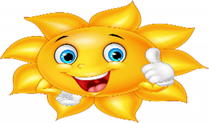 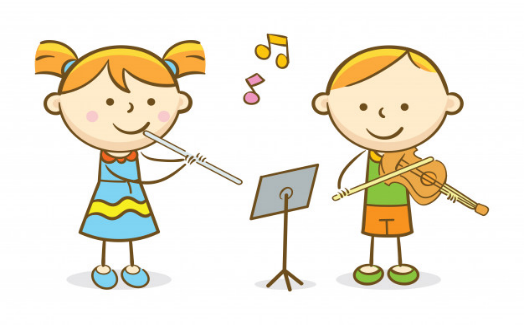 Temat tygodnia:    W KRAINIE MUZYKI                                    Data: 06.05.2020r.  Temat dnia: Muzyka klasycznaI Część: 1. PowitankaWszyscy są, witam Was – klaszczemy  w swoje ręcezaczynamy już czas – rytmicznie dotykamy rąk osoby, która stoi naprzeciw  Jestem ja – wskazujemy na siebie jesteś Ty – wskazujemy na osobę stojącą naprzeciwraz, dwa, trzy – klaszczemy 3 razy nad głową2. Ćwiczenia poranne: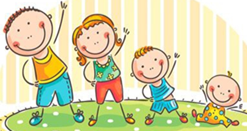 Zabawa do piosenki „Jarzynowa Gimnastyka”https://www.youtube.com/watch?v=oD_4YBKMKFsZabawa „Obiegnij swoją parę” – dziecko i Rodzic siedzą na przeciwległych końcach pokoju. Na klaśniecie Rodzica dziecko wstaje, podbiega i obiega Rodzica dookoła, następnie biegnie i siada szybko na swoje miejsce. Gdy dziecko jest na swoim miejscu klaszcze w recę i wtedy bieg zaczyna Rodzic wykonując to samo, co dziecko. (można powtórzyć kilka razy)Zabawy ruchowe z Pipi i Scooby - Odcinek 3https://www.youtube.com/watch?v=TgBhPVMcR7cZabawa „Dwie ręce, dziesieć palców”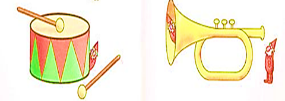 Zabawa wyciszająca „Budujemy ciszę”https://youtu.be/n3FOPHxmCh8PROPOZYCJA DO ZAJĘĆ  - TEMAT DNIA: Muzyka klasyczna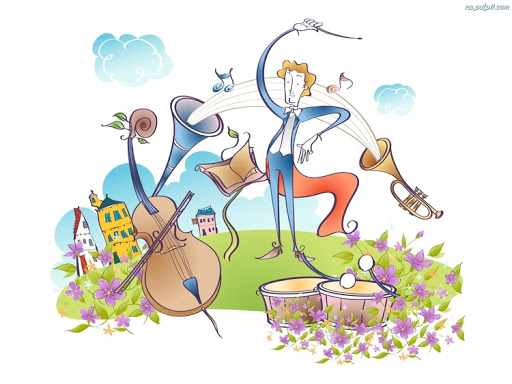 II. Część dnia: 1 zajęcie: „Koncert” – wysłuchanie opowiadania Agnieszki Frączek 
i omówienie jego treści, doskonalenie uważnego słuchania i pamięci.
1. Zapoznanie z tekstem opowiadania „Koncert” Agnieszki FrączekW środę z samego rana do przedszkola przyjechali muzycy. I przywieźli ze sobą przeróżne instrumenty – jedne wielkie, inne malutkie, a wszystkie błyszczące i rozśpiewane. Dzieci przyglądały się im 
z ogromnym zainteresowaniem. 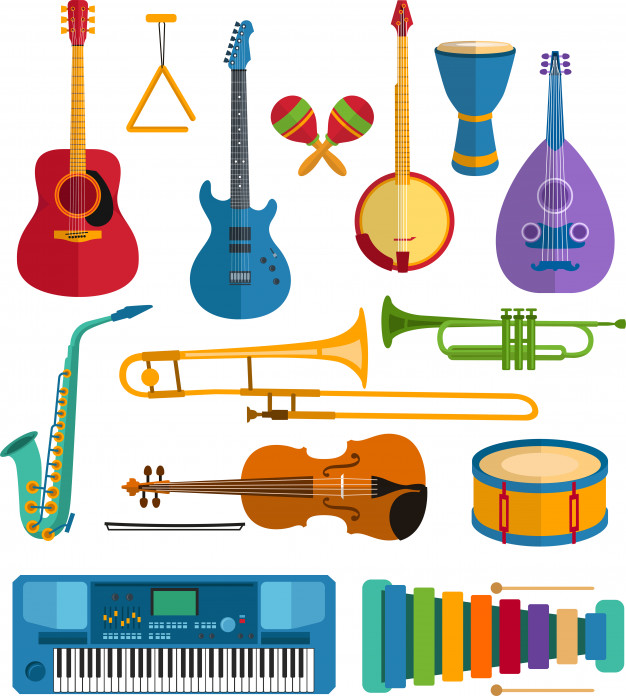 Pan dyrygent, do którego wszyscy zwracali się „maestro”, opowiadał po kolei o każdym 
z instrumentów, a muzycy wydobywali z nich czarodziejskie dźwięki. Mnóstwo przy tym było niespodzianek! Najpierw się okazało, że ta trąba, pozwijana jak ślimak w muszelce, to wcale nie trąba, ale waltornia, a ta druga, długa jak wąż, to… to puzon!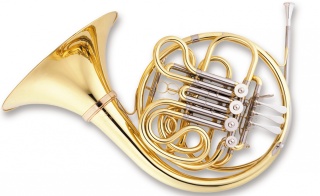 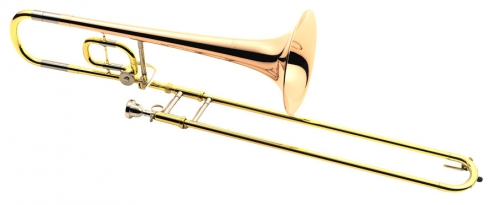 – Niemożliwe – nie chciał wierzyć Staś. – Jak to puzon? Przecież puzon powinien być długi i pyzaty, 
a ten jest długi i chudy! Po trąbach nie–trąbach przyszła kolei na klarnet, skrzypce, (które wcale nie skrzypią). 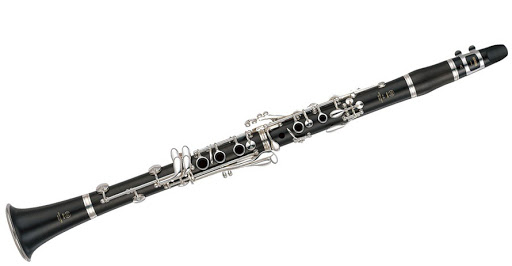 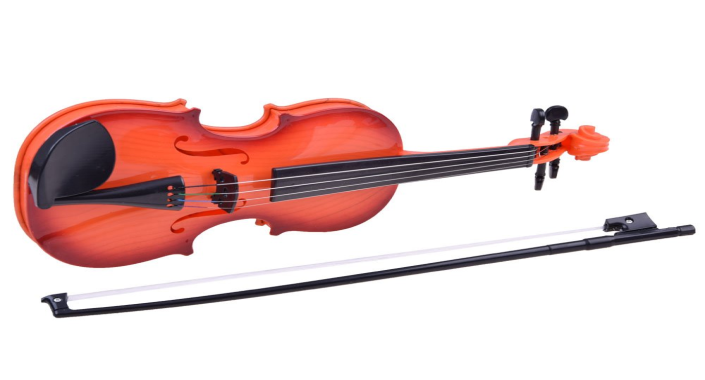 A wreszcie na basetlę, która w ogóle nie jest podobna do basseta. I bałałajkę, która niestety nie ma nic wspólnego z bajką…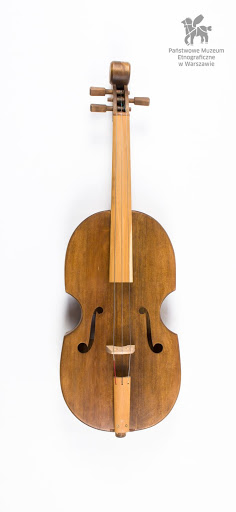 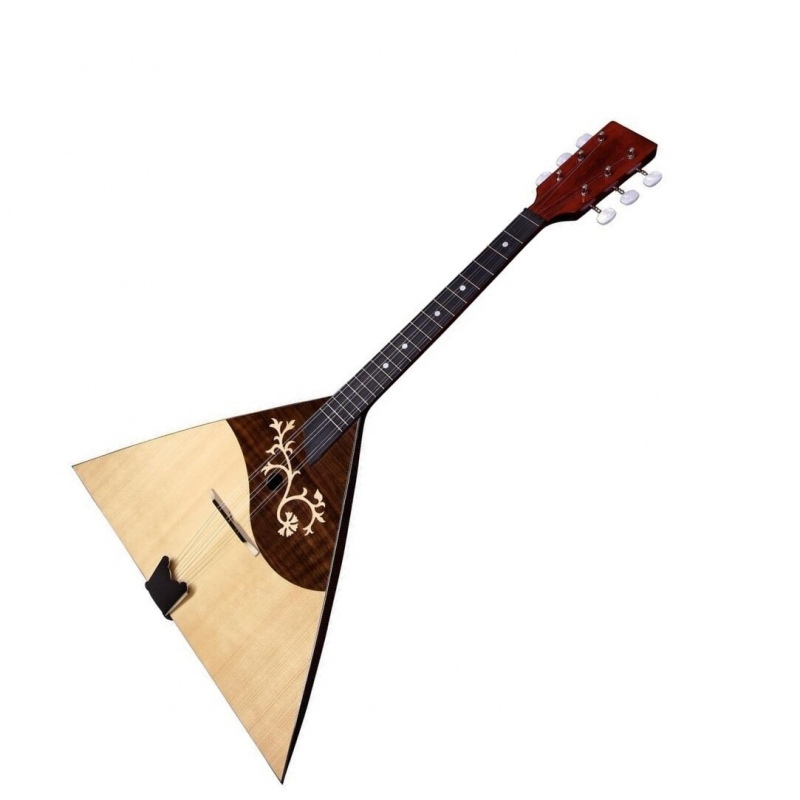 Ale nie szkodzi – to spotkanie i tak było ciekawsze od najciekawszej bajki.A po południu dzieci postanowiły dać własny koncert.Należy wyjaśnić dzieciom niezrozumiałe słowa – ponownie czytamy opowiadanie i wyjaśniamy na bieżąco pojęcia. Ważne, by było to nie w trakcie pierwszego czytania, gdyż dzieci nie skupią uwagi na fabule i ogólnym zrozumieniu sensu.(Basetla, inaczej basy lub basetnia – polski ludowy instrument smyczkowy o niskiej skali, o kształcie przypominającym wiolonczelę, zwykle wielkości pośredniej między wiolonczelą a kontrabasem, ma od 2 do 4 strun)Po wysłuchaniu opowiadania dzieci odpowiadają na pytania: Czy był to taki koncert, o jakim rozmawialiśmy wczoraj? Pokazujemy ilustrację z KP4.16bCzym się różnią te dwa koncerty? Jak nazywała się osoba, która dowodziła całym koncertem? Jakie instrumenty były wymienione w opowiadaniu? Do czego chłopiec porównywał waltornię? Jaki instrument przypominał mu węża? Czy Wam jakieś instrumenty coś przypominają?2. „Orkiestra” – swobodne wypowiedzi dzieci na podstawie własnych doświadczeń. Zadajemy pytania: Co postanowiły dzieci na koniec opowiadania wysłuchanego opowiadania? Czym jest orkiestra? Kto gra w orkiestrze? Kto oprócz muzyków jest potrzebny w orkiestrze? Jak myślicie, na czym mogły grać dzieci w swojej orkiestrze?3. Orkiestra dęta – orkiestra składająca się głównie z instrumentów dętych. Partię smyczków z orkiestry symfonicznej przejmują w orkiestrze dętej klarnety oraz flety. Składa się ona z kilkunastu osób, które grają na poszczególnych instrumentach.https://youtu.be/8LqOpv2uVx0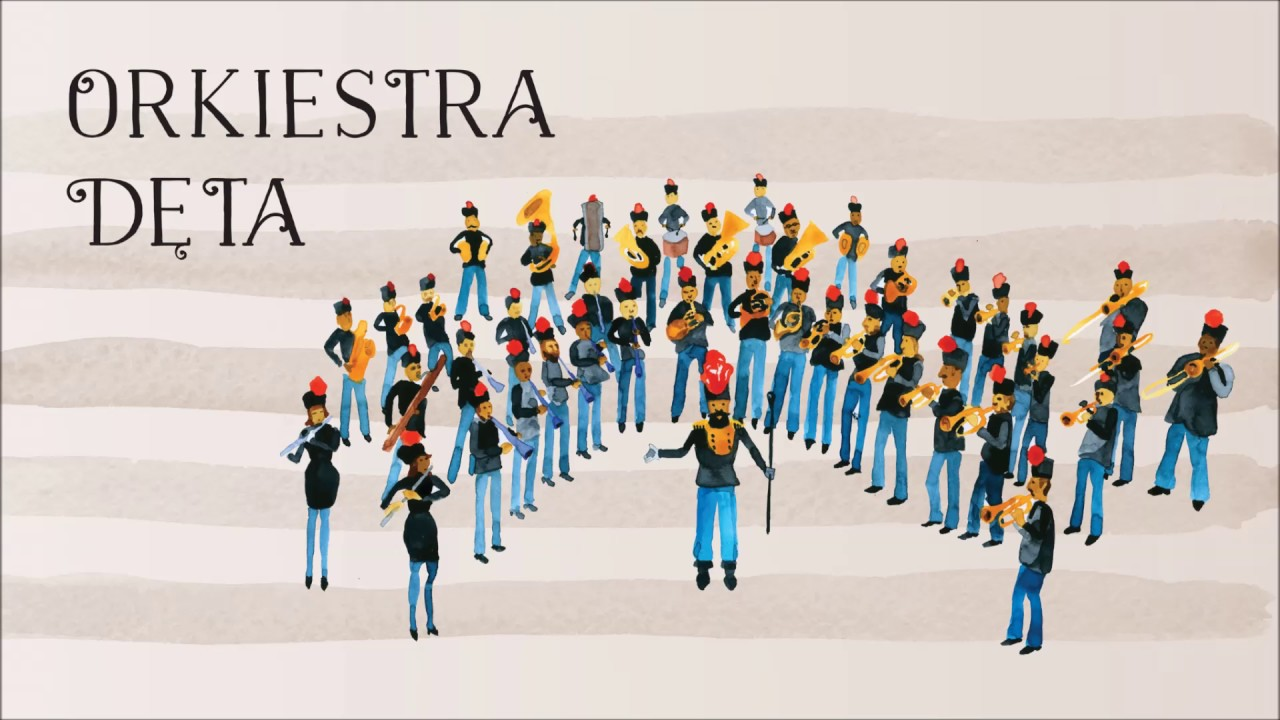 Orkiestra Dęta Mieściskohttps://youtu.be/3dRIero87645. Marakasy – praca techniczna. Marakasy to chyba najprostszy do wykonania instrument muzyczny. Do jakiegokolwiek pojemnika, który można zamknąć, wsypujemy cokolwiek sypkiego i gotowe. Reszta to zabawa i radość jaką ona daje!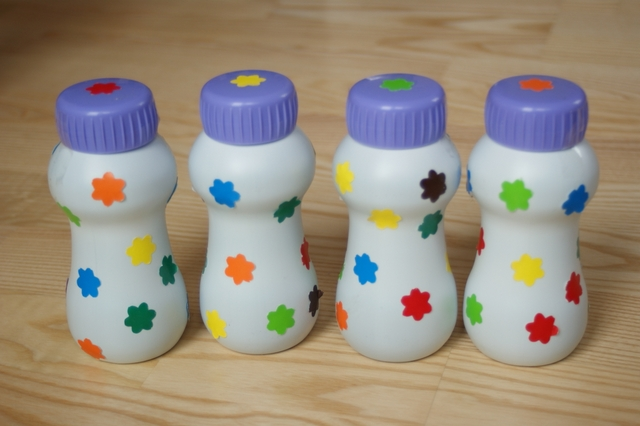 Materiały i przybory:kilka plastikowych pojemniczków z zakrętkąkilka łyżek: ziaren popcornu, makaronu, kaszy, nasion sezamu lub innych sypkich produktówpapier samoprzylepny kolorowydziurkacz ozdobnytaśma klejącaPlastikowe pojemniczki z zakrętką dowolnie ozdabiamy przy pomocy ozdobnego dziurkacza kwiatuszki z papieru samoprzylepnego, można też po prostu pokolorować pojemniki markerami, dodać wstążeczki…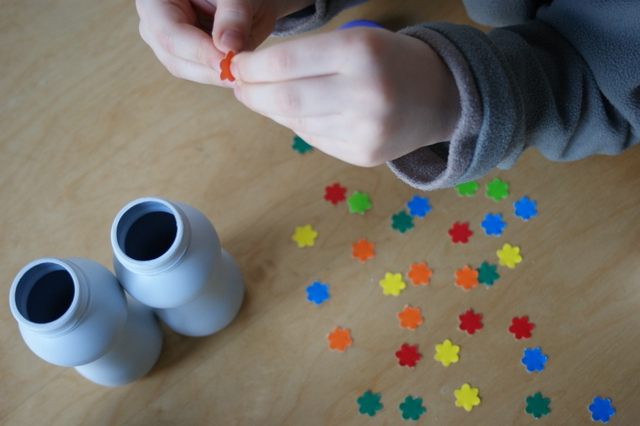 Do każdego pojemnika wsypujemy inny „wsad”. Bardzo ładnie brzmią wszelkie kasze, ryż, drobne koraliki, głośniejsze dźwięki wydaje makaron, guziki… Zachęcam do eksperymentowania z różnymi materiałami i zabawy dźwiękami.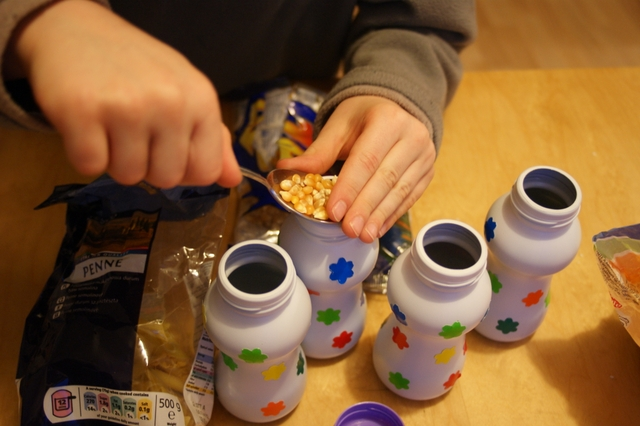 Zakręcamy dokładnie pojemniki i dla pewności zaklejamy taśmą samoprzylepną, 
(bo z niezabezpieczonych nakrętek można sprzątać nasionka kukurydzy z całego pokoju).Muzyka ma ogromny wpływ na rozwój dzieci, jest też źródłem wesołej zabawy. 
Serdecznie zachęcam do wspólnego muzykowania i pochwalenia się wykonanymi instrumentami   -  lesneludkiskrzaty@interia.pl6. „Instrumenty” – zabawa plastyczna rozwijająca wyobraźnię. Pokazujemy dzieciom konturowe rysunki instrumentów. Dzieci zastanawiają się, co im przypomina dany instrument, a następnie dorysowują do niego takie elementy, by odgadnąć, jaki to instrument. (zadanie dla chętnych dzieci 
1 do wyboru poniżej)Polecam:„Świat małego Ludwika Instrumenty muzyczne”https://youtu.be/kl9lXIhjlr8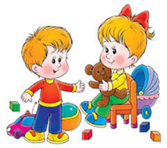 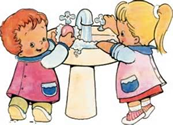 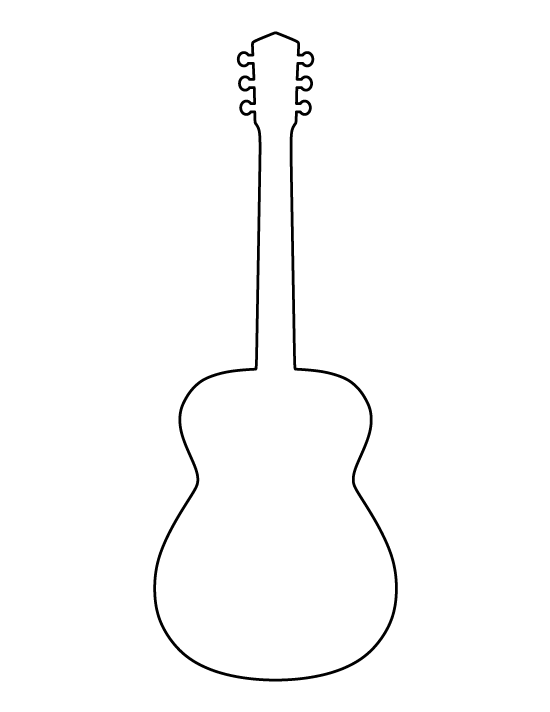 Narysuj po śladach instrumenty. Nazwij każdy z nich.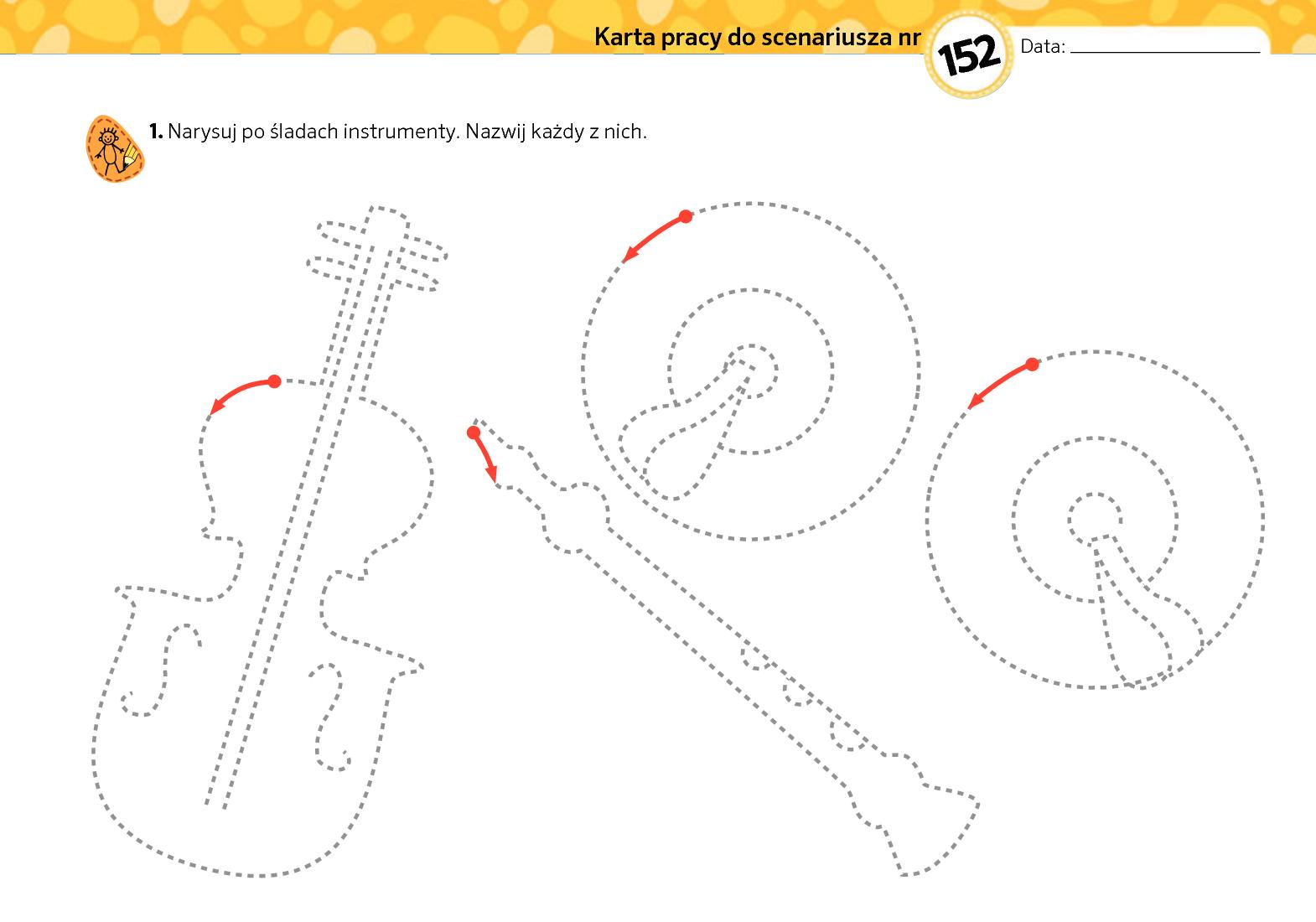 II. 2. Koncert orkiestry – muzyka klasyczna i rola dyrygenta w orkiestrze1. Muzyka klasyczna i orkiestra symfonicznaDzisiaj trochę wiadomości na temat muzyki klasycznej i roli dyrygenta. Na początek zapoznamy się 
z orkiestrą symfoniczną - każdy muzyk ma swoje miejsce, dyrygent również 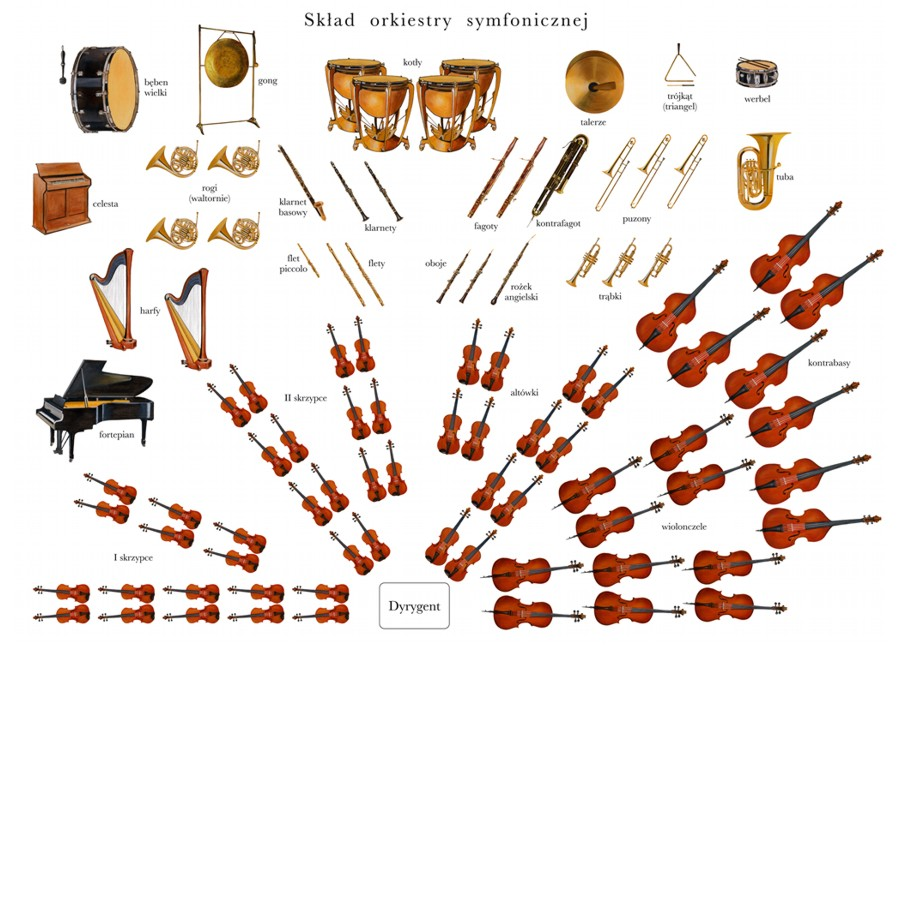 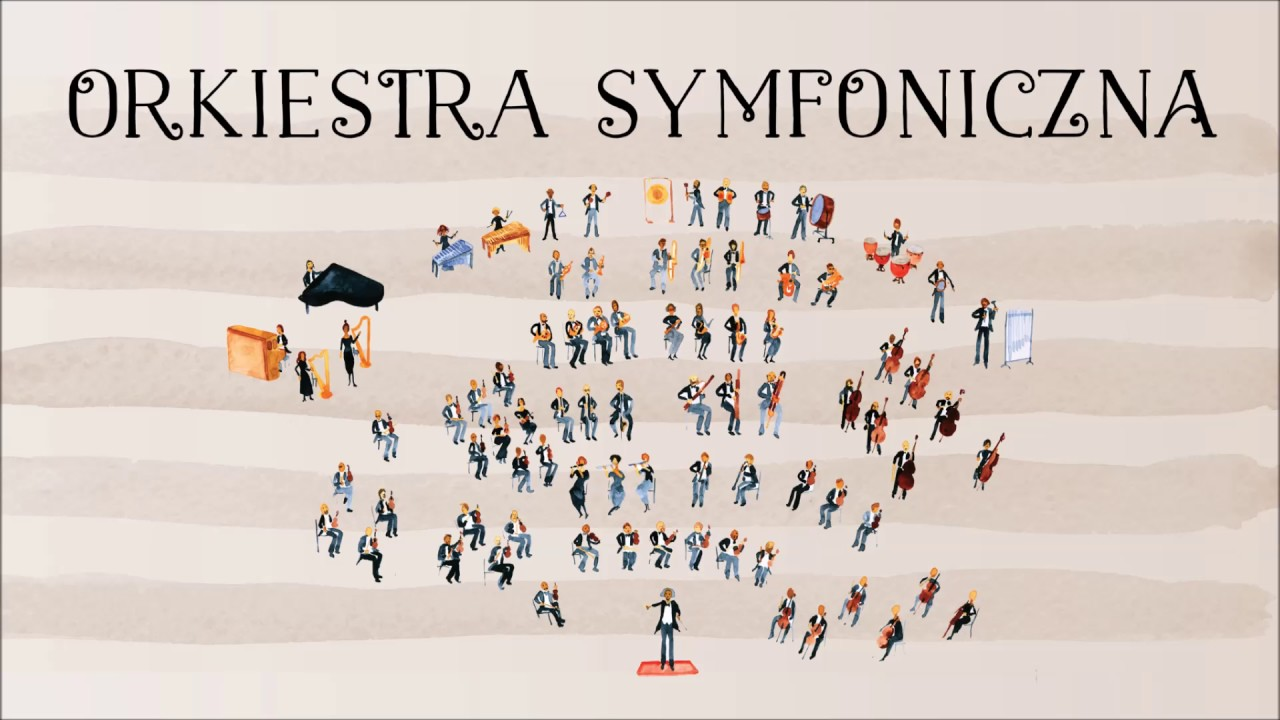 „Orkiestra symfoniczna - tajniki muzyki i Smyki”https://youtu.be/UhxmIGMhC3YOrkiestra symfoniczna (proszę posłuchać krótkich fragmentów utworów)https://youtu.be/-77jLtoja9Qhttps://youtu.be/uxi4L_XJ4GYhttps://youtu.be/EnnU-ptbFEAhttps://youtu.be/qMuKw1NYpjshttps://youtu.be/uxi4L_XJ4GY2. Wysłuchanie tekstu Agnieszki Frączek „Przedszkolna orkiestra”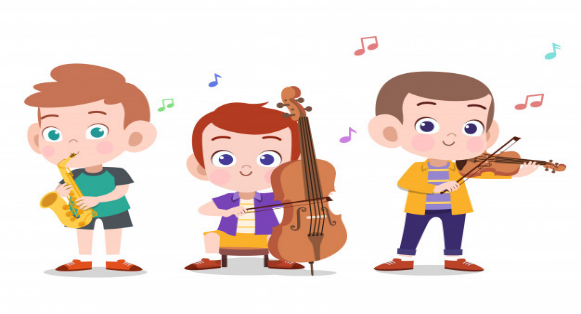 By zagrać z prawdziwą orkiestrą, nie trzeba być żadnym maestro, wystarczy fantazji ćwierć deka. Słuchacze już biegną z daleka!Bo Antek w parapet uderzai rocka grać na nim zamierza. Jaś stuka zażarcie w żeberka,aż grzejnik wywija oberka,Staś biurko przerobił na bębeni bębni w nie, nucąc kolędę,a Krzysiek na nerwach gra tryle… Przedszkolna orkiestra. I tyle.2. Zadajemy dzieciom pytania:Na czym grały dzieci w swojej orkiestrze? Jaką muzykę grały? Czy taka muzyka może się podobać?3. „Nasza orkiestra” – zabawy muzyczne z wykorzystaniem dowolnych przedmiotów. Dzieci wybierają przedmioty i próbują na nich zagrać. Nie wskazujemy, kiedy mają zacząć i skończyć, pozwalamy na pełną improwizację. Gdy dzieci skończą koncert, zadajemy pytania: Jak wam się podobała wasza muzyka? Co można zrobić, żeby koncert orkiestry był lepszy? Kto może pomóc orkiestrze? Po co są dyrygent i zasady?4. „Dyrygent” – zabawa muzyczna, 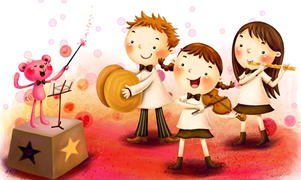 ćwiczenie reagowania na polecenia. Najpierw Rodzic, a następnie dzieci wcielają się w dyrygenta. Rolę batuty może odgrywać dowolny przedmiot, np. długi klocek czy patyk. Dzieci zajmują miejsca przy swoich „instrumentach” 
z poprzedniej zabawy. Grać może jedynie ta osoba, którą dyrygent wskaże. Dyrygent pokazuje też, jak należy grać: cicho / głośno, szybko / wolno itd. Dyrygent zaczyna i kończy koncert. Zadajemy dzieciom pytania: Czy teraz koncert brzmiał lepiej? Kto był najlepszy dyrygentem i dlaczego?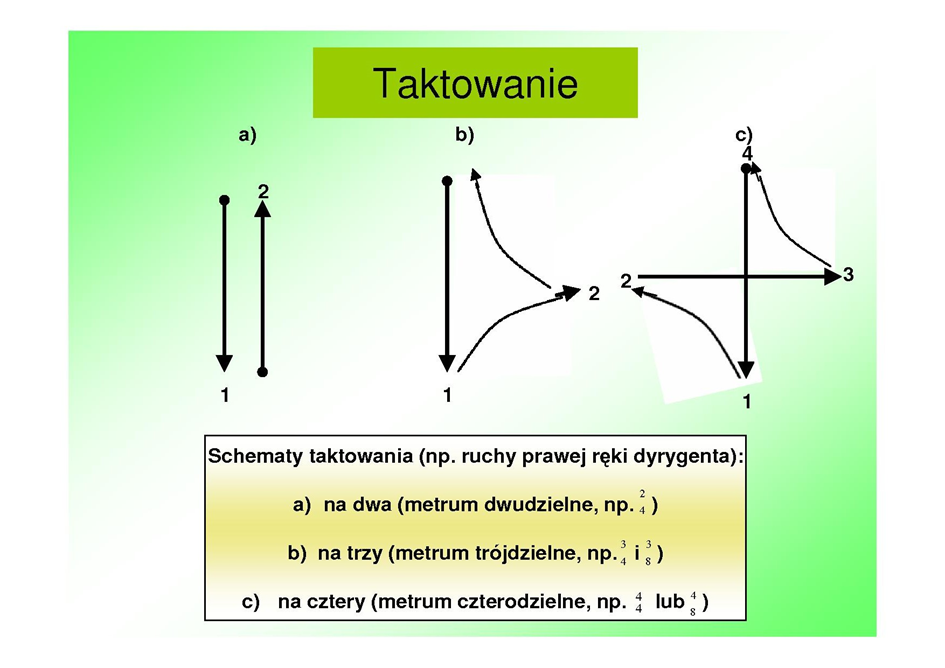 5. Praca z KP4.16b – zabawa matematyczna doskonaląca przeliczanie i spostrzeganie. 6. Praca z KP4.16a – doskonalenie zdolności grafomotorycznych, ćwiczenie słuchowe. Włączamy nagranie dźwięków, a dzieci zaznaczają na karcie kolejność wysłuchanych dźwięków przypisanymi kolorami do instrumentów:Marakasy       https://youtu.be/JO7i8kB4wyUTrójkąt            https://youtu.be/YI1fAfdDhhMTamburyn      https://youtu.be/dAKY_sTd-b4Fortepian       https://youtu.be/BIrR_AH_hjESkrzypce        https://youtu.be/7JgRLxG8THADziękuję, pozdrawiam, miłego dnia i super zabawy!!!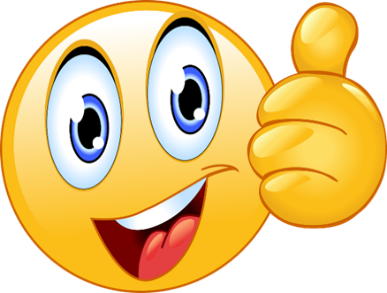 III. Część dnia:1. Relaksacja: Kładziemy się na poduszce i słuchamy muzyki relaksacyjnej dla dzieci:https://www.youtube.com/watch?v=YxfnUPqWV0k2. „Jestem muzykantem” – zabawa tradycyjna (opis zabawy w linku)https://youtu.be/ckqSGwEt-yQ1. Jestem muzykantem, konszabelantem.	(dzieci wskazują siebie)My – muzykanci, konszabelanci.	(rozkładają ręce, wskazując innych)Ja umiem grać, my umiemy grać:	(wskazują siebie, a potem innych)na trąbce, na trąbcetrutututu, trutututu…  (naśladują grę na trąbce)trutututu, trutututu…trutututu, trutututu…trutututu…bęc.2. Jestem muzykantem, konszabelantem.	(dzieci wskazują siebie)My – muzykanci, konszabelanci.	(rozkładają ręce, wskazując innych)Ja umiem grać, my umiemy grać:	(wskazują siebie, a potem innych)na bębnie, na bębniebumtarara, bumtarara…     (naśladują grę na bębnie)bumtarara, bumtarara…bumtarara, bumtarara…bumtarara…bęc.3. Jestem muzykantem, konszabelantem.	(dzieci wskazują siebie)My – muzykanci, konszabelanci.	(rozkładają ręce, wskazując innych)Ja umiem grać, my umiemy grać:	(wskazują siebie, a potem innych)na pianinie, na pianinie                             (naśladują grę na pianinie)a pianino inoinoa pianino inoinoa pianino inoinoa pianino bęc4. Jestem muzykantem, konszabelantem.	(dzieci wskazują siebie)My – muzykanci, konszabelanci.	(rozkładają ręce, wskazując innych)Ja umiem grać, my umiemy grać:	(wskazują siebie, a potem innych)na wszystkim, na wszystkim	trutututu, bumtarara, a pianino inoino      (trąbka, bębenek, pianino)trutututu, bumtarara, a pianino inoino      (trąbka, bębenek, pianino)bęcInne wersje tej piosenki:https://youtu.be/3UYIl4iwnO4https://youtu.be/PfYH147pXPAPolecam:Instrumenty odgłosy i nazwy film edukacyjny dla dzieci.https://youtu.be/g6oQHc6zPcY„Poznajemy instrumenty - muzyka dla dzieci - Przedszkole Profesora Szymona”https://youtu.be/5lrMLE0KFtQ3. Karta pracy dla chętnych dzieci (karta poniżej)Dziękuję, pozdrawiam, miłego dnia i super zabawy!!!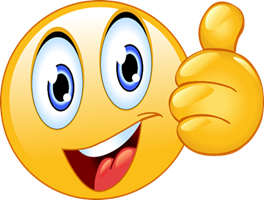 Nazwij instrumenty na obrazkach. Podziel rytmicznie (na sylaby) ich nazwy. Narysuj w ramce pod każdym obrazkiem tyle kresek, na ile części (sylab) podzieliłeś jego nazwę. Rysuj po szarych liniach wokół instrumentów.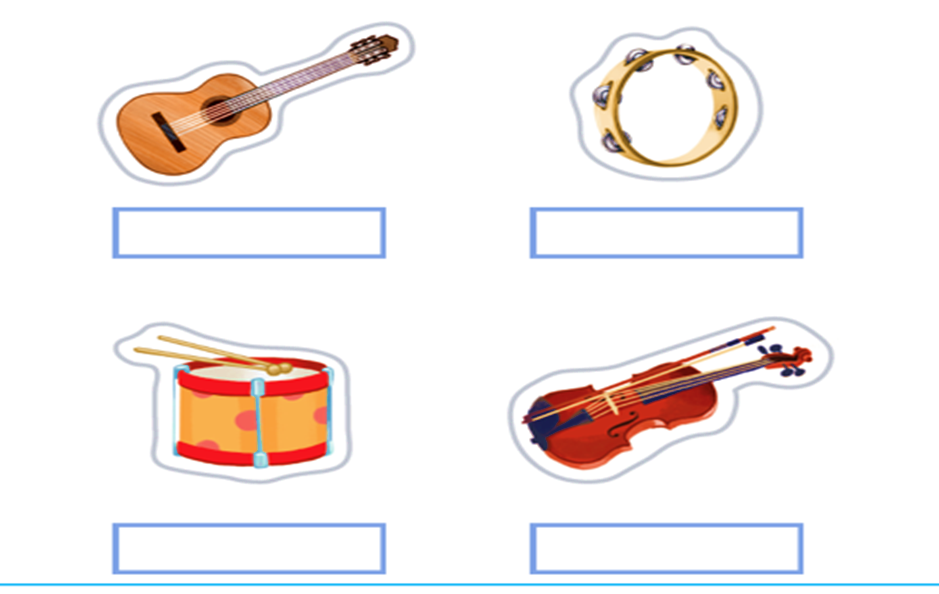 Ja dziesieć palców mam,    na pianinie gram.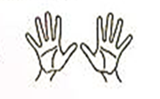 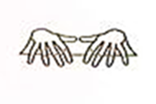 Ja dwie ręce mam,                    na bębenku gram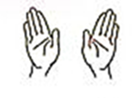 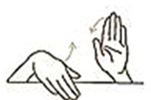 Ja dziesieć palców mam      i na trąbce gram.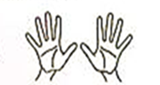 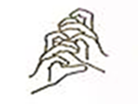 Ja dwie ręce mam                     i zaklaszczę wam             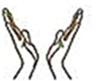 